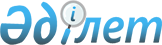 Оңтүстік Қазақстан облысының жергілікті маңызы бар тарих және мәдениет ескерткіштерінің Мемлекеттік тізімін бекіту туралы
					
			Күшін жойған
			
			
		
					Оңтүстік Қазақстан облысы әкімдігінің 2010 жылғы 9 маусымдағы N 233 Қаулысы. Оңтүстік Қазақстан облысының Әділет департаментінде 2010 жылғы 14 шілдеде N 2030 тіркелді. Күші жойылды - Түркістан облысы әкiмдiгiнiң 2020 жылғы 17 қыркүйектегі № 188 қаулысымен
      Ескерту. Күші жойылды - Түркістан облысы әкiмдiгiнiң 17.09.2020 № 188 қаулысымен (алғашқы ресми жарияланған күнінен кейін күнтізбелік он күн өткен соң қолданысқа енгізіледі).

      РҚАО ескертпесі!

      Мәтінде авторлық орфография және пунктуация сақталған.
      "Тарихи-мәдени мұра объектілерін қорғау және пайдалану туралы" Қазақстан Республикасының 1992 жылғы 2 шілдедегі Заңының 27-бабына, "Қазақстан Республикасындағы жергілікті мемлекеттік басқару және өзін-өзі басқару туралы" Қазақстан Республикасы Заңының 27-бабы 1-тармағы 18) тармақшасына және Қазақстан Республикасы Мәдениет министрлігінің 2010 жылғы 13 сәуірдегі № 08-03-17/108-И хатына сәйкес Оңтүстік Қазақстан облысының әкімдігі ҚАУЛЫ ЕТЕДІ:
      1. Қоса беріліп отырған жергілікті маңызы бар Оңтүстік Қазақстан облысының тарих және мәдениет ескерткіштерінің Мемлекеттік тізімі бекітілсін.
      2. Осы қаулының орындалуын бақылау облыс әкімінің орынбасары Ә.Ә.Бектаевқа жүктелсін.
      3. Осы қаулы алғаш рет ресми жарияланғаннан кейін он күнтізбелік күн өткен соң қолданысқа енгізіледі.  Оңтүстік Қазақстан облысының жергілікті маңызы бар тарих және мәдениет ескерткіштерінің Мемлекеттік тізімі
					© 2012. Қазақстан Республикасы Әділет министрлігінің «Қазақстан Республикасының Заңнама және құқықтық ақпарат институты» ШЖҚ РМК
				
      Облыс әкімі

А.Мырзахметов

      Облыс әкімінің бірінші орынбасары

Б.Оспанов

      Облыс әкімі аппаратының басшысы

Б.Жылқышиев

      Облыс әкімінің орынбасары

Е.Айтаханов

      Облыс әкімінің орынбасары

Б.Әлиев

      Облыс әкімінің орынбасары

Ә.Бектаев

      Облыс әкімінің орынбасары

С.Қаныбеков

      Облыстық экономика және бюджеттік

      жоспарлау басқармасының бастығы

Е.Садыр

      Облыстық қаржы басқармасының бастығы

Г.Морозова
Оңтүстік Қазақстан облысы
әкімдігінің 2010 жылғы 9 маусымдағы
№ 233 қаулысымен бекітілген
р/с

№
Ескерткіштің атауы
Ескерткіштің түрі
Ескерткіштің орналасқан жері
1
2
3
4
Арыс қаласы
Арыс қаласы
Арыс қаласы
Арыс қаласы
1.
Теміржол бекеті аумағындағы құрылыстар

ХХ ғ. басы 
ансамбль
басы Қазыбек би көшесі, 7

Әйтеке би көшесі, нөмірсіз үй,

Чкалов көшесі, 5, 8

Арыс 1 темір жол бекеті бойымен соңы МПС көшесі, 2
1)
Теміржол бекеті аумағындағы құрылыстар

ХХ ғ. басы 20-30-шы жж. аяғы 
Қазыбек би көшесі, 7
2)
Темір жол вокзалы

ХХ ғ. басы 
Арыс 1 темір жол бекеті
3)
Қызмет корпусы І Арыс

1907 ж. 
Арыс 1 темір жол бекеті
4)
Демалыс үйі

1905 ж.
Айтеке би көшесі, нөмірсіз үй
5)
Кітапхана ғимараты

1905 ж.
Чкалов көшесі, 8
6)
Су айдайтын мұнара

1906 ж. 
Арыс 1 темір жол бекеті қасында
7)
Тұрғын үй

20-шы жж. аяғы, 30-шы жж. басы 
Чкалов көшесі, 5
8)
МПС көшесінің құрылыстары

ХХ ғ. басы 
МПС көшесі, 2
2.
Тақыркөл 1 қалашығы

І мың ж. жартысы-ХІІ ғ. 
археология
Сырдария өзенінің ескі ағысынан 1 шақырым солтүстік-шығыста
3.
Тақыркөл 2 қалашығы

І мың ж. жартысы-ХІІ ғ.
археология
Тақыркөл 1 қалашығынан

2,5 шақырым оңтүстікте 
4.
Шөгірлі обалар қорымы біздің заманымыздың (әрі қарай – б.з.) І-V ғғ. 
археология
Шөгірлі ауылынан 2 шақырым оңтүстікте 
5.
Тақыркөл 1 обалар қорымы

б.з. І-V ғғ.
археология
Арыс-Тақыркөл автожолының оң жағы, Тақыркөл ауылынан 5 шақырым солтүстік-шығыста
6.
Тақыркөл 2 обалар қорымы

б.з. І-V ғғ. 
археология
Арыс-Тақыркөл автожолының сол жағы, Тақыркөл ауылынан 11 шақырым солтүстік-шығыста
7.
Тоғайлы 1 обалар қорымы

б.з. І-V ғғ. 
археология
Тоғайлы ауылының орталығында
8.
Тоғайлы 2 обалар қорымы

б.з. І-V ғғ. 
археология
Тоғайлы 1 қорымынан 5 шақырым солтүстікте
9.
Жеке оба № 1

б.з. І-V ғғ. 
археология
Көксарай бөгет сызығынан 150 м солтүстікте 
10.
Жеке оба № 2

б.з. І-V ғғ. 
археология
Арыс-Тақыркөл жолының оң жағында 2 шақырым жерде
11.
Жеке оба № 3

б.з. І-V ғғ. 
археология
Тоғайлы 1 және Тақыркөл 1 қорымдарының ортасында 
12.
Жеке оба № 4

б.з. І-V ғғ. 
археология
Тоғайлы 1 және Тақыркөл 1 қорымдарының ортасында 
Бәйдібек ауданы
Бәйдібек ауданы
Бәйдібек ауданы
Бәйдібек ауданы
13.
Қосым баба кесенесі

ХІХ ғ. соңы
қала құрылысы және сәулет
Шаян ауылының 0,5 шақырым оңтүстік шетінде
14.
Ауылдық сағана

ХІХ ғ.
қала құрылысы және сәулет
Шаян ауылының 0,5 шақырым оңтүстік шетінде, ауылдық мазаратта
15.
Қызыл-көпір

ХІХ ғ. 
қала құрылысы және сәулет
Екпінді ауылының 0,5 шақырым шығыс шетінде 
16.
Домалақ-ана мазары

ХХ ғ. басы
қала құрылысы және сәулет
Ақбастау ауылынан 2 шақырым солтүстік-шығыста 
17.
Алғабас обалар қорымы (4)

ерте темір ғасыры
археология
Алғабас ауылынан 0,8 шақырым оңтүстік-шығыста.

Географиялық координаттары

солтүстік кеңдік 43о 11’392 (әрі қарай - с.к.),

шығыс ұзақтық 69о 38,683 (әрі қарай - ш.ұ.)
18.
Балақ обалар қорымы (24)

ерте темір ғасыры
археология
Алғабас ауылынан 6,53 шақырым шығыста.

Географиялық координаттары

с.к. 43о15’45, ш.ұ. 69о38,16
19.
Қызылтас - 8 обалар қорымы

ерте темір ғасыры
археология
Алғабас ауылынан 9,17 шақырым солтүстікте.

Географиялық координаттары

с.к. 43о16’83, ш.ұ. 69о37,59
20.
Алғабас 1 (12)

обалар қорымы

ерте темір ғасыры
археология
Алғабас ауылынан 9,17 шақырым солтүстік-батыста.

Географиялық координаттары

с.к. 43о15’05, ш.ұ. 69о33,32
21.
Алғабас 2 (7) обалар қорымы

ерте темір ғасыры
археология
Алғабас ауылынан 9,28 шақырым солтүстік-батыста.

Географиялық координаттары

с.к. 43о15’05, ш.ұ. 69о33,32
22.
Жаңаталап 1 (2) обалары ерте темір ғасыры

 
археология
Жаңаталап ауылынан 2,7 шақырым шығыста.

Географиялық координаттары

с.к. 43о06’05, ш.ұ. 69о42,26
23.
Жаңаталап обалар қорымы (11) ерте темір ғасыры
археология
Жаңаталап ауыл’ынан 3,7 шақырым шығыста.

Географиялық координаттары

с.к. 43о05’69, ш.ұ. 69о41,80
24.
Жаңаталап 2 (3)

обалар қорымы

ерте темір ғасыры

 
археология
Жаңаталап ауылынан 2,9 шақырым солтүстік-шығыста.

Географиялық координаттары

с.к. 43о07’078, ш.ұ. 69о44,607
25.
Обалар қорымы (3)

ерте темір ғасыры

 
археология
Жарықбас ауылынан 1 шақырым оңтүстікте.

Географиялық координаттары

с.к. 43о02’627, ш.ұ. 69о51,072
26.
Жарықбас обалар қорымы (19) ерте темір ғасыры
археология
Жарықбас ауылынан 5,21 шақырым батыста.

Географиялық координаттары

с.к. 43о02’26, ш.ұ. 69о47,35
27.
Жарықбас обалар қорымы (3) ерте темір ғасыры
археология
Жарықбас ауылынан 0,1 шақырым оңтүстікте.

Географиялық координаттары

с.к. 43о02’627, ш.ұ. 69о51,072
28.
Бәйдібек обалар қорымы (4) ерте темір ғасыры
археология
Бәйдібек ауылынан 8,5 шақырым батыста.

Географиялық координаттары

с.к. 42о57’097, ш.ұ.69о49,195
29.
Жеке оба

ерте темір ғасыры
археология
Кеңес ауылынан 9,89 шақырым оңтүстік-шығыста.

Географиялық координаттары

с.к. 42о53’728, ш.ұ. 69о38,446
30.
Үштөбе обасы

ерте темір ғасыры
археология
Кеңес ауылынан 2,54 шақырым оңтүстікте.

Географиялық координаттары

с.к. 42о56’921, ш.ұ. 69о32,061
31.
Үштөбе 3 (4) обалар қорымы ерте темір ғасыры
археология
Кеңес ауылынан 4,87 шақырым оңтүстікте.

Географиялық координаттары

с.к. 42о58’075, ш.ұ. 69о32,062
32.
Сасық обалар қорымы (5)

ерте темір ғасыры
археология
Кеңестөбе ауылынан 1 шақырым шығыста, Сасық өзенінің оң жағасында.

Географиялық координаттары

с.к. 43о02’34, ш.ұ. 69о37,56
33.
Ақмешіт обалар қорымы (4) ерте темір ғасыры
археология
Ақмешіт ауылынан 1,5 шақырым солтүстікте.

Географиялық координаттары

с.к. 43о02’91, ш.ұ. 69о37,59
34.
Сасық елді мекені

орта ғасырлар

VIII-XII ғғ.
археология
Ақмешіт ауылынан 8 шақырым шығыста.

Географиялық координаттары

с.к. 42о55’075, ш.ұ. 69о25,631
35.
Бірлік 1 (4) обалар тобы

ерте темір ғасыры
археология
Бірлік ауылынан 6,86 шақырым солтүстік-шығыста.

Географиялық координаттары

с.к. 43о00’141, ш.ұ. 69о35,957
36.
Жүзімдік 1 (2)

обалар қорымы

ерте темір ғасыры

 
археология
Жүзімдік ауылынан 1,6 шақырым солтүстікте.

Географиялық координаттары

с.к. 42о54’142, ш.ұ. 69о14,306
37.
Жүзімдік 2 (3)

обалар қорымы

ерте темір ғасыры
археология
Жүзімдік ауылынан 3 шақырым солтүстік-шығыста.

Географиялық координаттары

с.к. 43о04’957, ш.ұ. 69о10,329
38.
Жүзімдік 3 (5)

обалар қорымы

ерте темір ғасыры
археология
Жүзімдік ауылынан 4,09 шақырым шығыста.

Географиялық координаттары

с.к. 43о04’878, ш.ұ. 69о11,242
39.
Жүзімдік обалары (2)

ерте темір ғасыры
археология
Жүзімдік ауылынан 11 шақырым шығыста.

Географиялық координаттары

с.к. 43о04’25, ш.ұ. 69о16,47
40.
Жүзімдік обалары (2)

ерте темір ғасыры
археология
Жүзімдік ауылынан 6,87 шақырым оңтүстік-батыста.

Географиялық координаттары

с.к. 43о01’00, ш.ұ. 69о05,88
41.
Жүзімдік елді мекені

VІ-ХІІ ғғ
археология
Жүзімдік ауылынан 1,8 шақырым солтүстік-батыста.

Географиялық координаттары

с.к. 43о05’902”, ш.ұ. 069о13’900”
42.
Жүзімдік обалар қорымы (3)

ерте темір ғасыры
археология
Жүзімдік ауылынан 6,95 шақырым оңтүстікте.

Географиялық координаттары

с.к. 43о00’49, ш.ұ. 69о08,40
43.
Жүзімдік обалары (3)

ерте темір ғасыры
археология
Жүзімдік ауылынан 2 шақырым оңтүстік-шығыста.

Географиялық координаттары

с.к. 43о05’18, ш.ұ. 69о08,26
44.
Жүзімдік обалар қорымы (4)

ерте темір ғасыры
археология
Жүзімдік ауылынан 5,12 шақырым оңтүстік-шығыста.

Географиялық координаттары

с.к. 43о05’18, ш.ұ. 69о08,26
45.
Сексеншортан 1 (8)

обалар қорымы

ерте темір ғасыры
археология
Жүзімдік ауылынан 11,2 шақырым оңтүстік-батыста.

Географиялық координаттары

с.к. 43о00’13, ш.ұ. 69о02,32
46.
Шаян елді мекені

V-ІХ ғғ.
археология
Таңатар ауылынан 1,2 шақырым шығыста.

Географиялық координаттары

с.к. 43о03’682, ш.ұ. 69о25,276
47.
Қарауылтөбе обасы

ерте темір ғасыры

 
археология
Жамбыл ауылынан 8,4 шақырым оңтүстікте.

Географиялық координаттары

с.к.42о54’872”, ш.ұ.069о17’049” 
48.
Тасқұдық 1 обалары

ерте темір ғасыры
археология
Тасқұдық ауылынан 3,2 шақырым оңтүстік-шығыста, Шаян өзенінің сол жағасында.

Географиялық координаттары

с.к.42о52’711”, ш.ұ.069о11’617”
49.
Қарауылтөбе обалар тобы (3) ерте темір ғасыры
археология
Екпінді ауылынан 5,6 шақырым батыста.

Географиялық координаттары

с.к. 42о49’40”, ш.ұ.069о07’57”
50.
Шалдар қалашығы VІІІ-Х ғғ.

 
археология
Шалдар ауылынан 5 шақырым солтүстік-шығыста, Бөген өзенінің оң жағында.

Географиялық координаттары с.к.42о49’612”, ш.ұ.069о18’117”
51.
Шалдар елді мекені

VІІІ-Х ғғ.
археология
Шалдар ауылынан 5,3 шақырым солтүстік-шығыста, Бөген өзенінің оң жағында.

Географиялық координаттары с.к.42о49’361”, ш.ұ.069о17’872”
52.
Жеке оба (1)

ерте темір ғасыры
археология
Шалдар ауылынан 8,5 шақырым солтүстік-шығыста, Бөген өзенінің оң жағында.

Географиялық координаты

с.к.42о50’097”, ш.ұ.069о19’953”
53.
Жалаутөбе қалашығы

VІ-ХV ғғ. 
археология
Сарқырама ауылының оңтүстік-шығыс шетінде, Бөген өзенінің оң жағасында.

Географиялық координаттары

с.к.42о50’888”, ш.ұ.069о25’003”
54.
Сарқырама обалар қорымы (8) ерте темір ғасыры
археология
Сарқырама ауылынан 2,67 шақырым оңтүстік-шығыста. Географиялық координаттары

с.к. 42о50’87”, ш.ұ. 069о27’08”
55.
Сарқырама 1 (4)

обалар тобы

ерте темір ғасыры
археология
Сарқырама ауылынан 8,7 шақырым шығысында, Бөген өзенінің оң жағасында.

Географиялық координаттары

с.к. 42о51’944”, ш.ұ.069о30’537”
56.
Жеке оба

ерте темір ғасыры
археология
Сарқырама ауылынан 4,36 шақырым оңтүстік-шығыста.

Географиялық координаттары

с.к. 42о49’94”, ш.ұ. 069о 28’05”
57.
Жеке оба

ерте темір ғасыры
археология
Сарқырама ауылынан 4,36 шақырым шығыста.

Географиялық координаттары

с.к. 42о51’01”, ш.ұ. 069о 28’32”
58.
Сарқырама обалары (2)

ерте темір ғасыры
археология
Сарқырама ауылынан 6,45 шақырым шығыста.

Географиялық координаттары

с.к. 42о49’95”, ш.ұ. 069о 29’82”
59.
Желтимес елді мекені

VІІІ-ХІІІ ғғ.
археология
Сарқырама ауылынан 8,4 шақырым шығыста.

Географиялық координаттары

с.к.42о51’432”, ш.ұ.069о30’463”
60.
Кеңес Төрткүлі

VІ-ХІV ғғ. 
археология
Кеңес ауылынан 7 шақырым оңтүстік-шығыста.

Географиялық координаттары

с.к.42о53’336”, ш.ұ.069о35’784”
61.
Кеңес обалар қорымы (7)

ерте темір ғасыры 
археология
Кеңес ауылынан 6,44 шақырым оңтүстікте-шығыста, Бөген өзенінің оң жағасында.

Географиялық координаттары

с.к.42о53’501”, ш.ұ.069о35’688”
62.
Домалақтөбе қалашығы

ІХ-ХІІ ғғ. 
археология
Ақбастау ауылынан 9 шақырым оңтүстік-шығыста.

Географиялық координаттары

с.к.42о52’024”, ш.ұ.069о39’475”
63.
Ақбастау обалар қорымы (4)

ерте темір ғасыры 
археология
Ақбастау ауылынан 16 шақырым солтүстік-шығысында. Географиялық координаттары

с.к.42о55’144”, ш.ұ.069о47’100”
64.
Тұрақты обалар тобы (39)

ерте темір ғасыры

 
археология
Тұрақты ауылынан 1,58 шақырым оңтүстікте.

Географиялық координаттары

с.к. 42о50’45”, ш.ұ.069о 44’21”
65.
Жүзімді тас беті суреттері

қола дәуірі 
археология
Тұрақты ауылынан 7,8 шақырым шығыста.

Географиялық координаттары

с.к. 42о50’90”, ш.ұ. 069о 49’56”
66.
Қошқарата елді мекені

І мың жыл соңы - б.з. І мың жыл басы
археология
Қошқарата ауылының орталығында.

Географиялық координаттары

с.к. 42о53’984”, ш.ұ. 070о 05’309”
67.
Қошқарата обалары (2)

ерте темір ғасыры
археология
Қошқарата ауылынан 2,13 шақырым батыста, Қошқарата өзенінің сол жағасында.

Географиялық координаттары

с.к. 42о54’721”, ш.ұ. 070о 04’108”
68.
Қошқарата обалар қорымы (15) ерте темір ғасыры 
археология
Қошқарата ауылынан 0,7 шақырым батыста.

Географиялық координаттары

с.к. 42о54’005”, ш.ұ. 070о04’791”
69.
Боралдай 2 (12) обалар қорымы ерте темір ғасыры
археология
Төменгі Боралдай ауылынан 3,24 шақырым, оңтүстік-батыста.

Географиялық координаттары

с.к. 42о42’774”, ш.ұ. 069о 34’285”
70.
Төменгі Боралдай қалашығы

VІІ-ІХ ғғ.
археология
Төменгі Боралдай ауылының оңтүстік-батысында.

Географиялық координаттары

с.к 42о44’303”, ш.ұ. 069о35’038”
71.
Ақтөбе (Боралдай) елді мекені

VІ-ХVІ ғғ.
археология
Төменгі Боралдай ауылының батыс шетінде, Боралдай өзенінің оң жағасында.

Географиялық координаттары с.к.42о44’522”, ш.ұ.069о35’540”
72.
Жартытөбе (Төменгі Боралдай) елді мекені

VІІ-ІХ ғғ.
археология
Төменгі Боралдай ауылынан 6,6 шақырым оңтүстік-батыста, Боралдай өзенінің сол жағасында. Географиялық координаттары

с.к. 42о41’808”, ш.ұ. 069о 31’685”
73.
Ақжар 1 (7) обалар қорымы

ерте темір ғасыры
археология
Боралдай ауылынан 8,25 шақырым батыста.

Географиялық координаттары

с.к. 42о45’54”, ш.ұ. 069о 33’93”
74.
Ақжар 2 (10) обалар қорымы ерте темір ғасыры
археология
Боралдай ауылынан 10,4 шақырым оңтүстік-батыста.

Географиялық координаттары

с.к. 42о44’04”, ш.ұ. 069о 33’13”
75.
Боралдай 3 (18) обалар қорымы

ерте темір ғасыры
археология
Боралдай ауылынан оңтүстікте 0,5 шақырым жерде.

Географиялық координаттары

с.к. 42о46’58”, ш.ұ. 069о 39’49”
76.
Жартытөбе обалар қорымы (45) ерте темір ғасыры
археология
Боралдай ауылынан 13 шақырым оңтүстік-батыста, Боралдай өзенінің сол жағасында.

Географиялық координаттары

с.к. 42о41’57”, ш.ұ. 069о 32’29”
77.
Обалар (2)

ерте темір ғасыры
археология
Боралдай ауылынан 23,4 шақырым оңтүстік-батыста.

Географиялық координаттары

с.к. 42о36’71”, ш.ұ. 069о29’49”
78.
Обалар (2)

ерте темір ғасыры
археология
Боралдай ауылынан 22,1 шақырым оңтүстік-батыста.

Географиялық координаттары

с.к. 42о38’58”, ш.ұ. 069о27’98”
79.
Обалар тобы (4)

ерте темір ғасыры
археология
Боралдай ауылынан 24,8 шақырым оңтүстік-батыста.

Географиялық координаттары

с.к. 42о37’93”, ш.ұ. 069о26’14”
80.
Обалар тобы (4)

ерте темір ғасыры
археология
Боралдай ауылынан 17,8 шақырым оңтүстік-батыста.

Географиялық координаттары

с.к. 42о40’38”, ш.ұ. 069о30’04”
81.
Жыланды 1 (3) обалар тобы

ерте темір ғасыры 
археология
Жыланды ауылынан 18,56 шақырым, оңтүстік-шығыста.

Географиялық координаттары

с.к. 42о47’515”, ш.ұ. 069о52’565”
82.
Кішітұра обалар тобы (4)

ерте темір ғасыры 
археология
Жыланды ауылынан 20,4 шақырым, солтүстік-шығыста.

Географиялық координаттары

с.к. 42о48’904”, ш.ұ. 069о53’185”
83.
Жыланды обалар қорымы (7)

ерте темір ғасыры.
археология
Жыланды ауылынан 14,5 шақырым оңтүстік-батыста.

Географиялық координаттары

с.к. 42о37’58”, ш.ұ. 069о33’09”
84.
Қарағашты елді мекені

ХІІ ғ.
археология
Теректі ауылынан 6 шақырым оңтүстік-шығыста.

Географиялық координаттары

с.к.42о47’56,8”, ш.ұ.069о49’47,4”
85.
Амансай елді мекені

ХІІ ғ.
археология
Амансай ауылының батыс шетінде. Географиялық координаттары

с.к. 42о40’102”, ш.ұ. 069о45’471”
86.
Амансай жеке обасы

ерте темір ғасыры
археология
Амансай ауылынан 3,68 шақырым солтүстік-батыста.

Географиялық координаттары

с.к. 42о41’203”, ш.ұ. 069о43’125”
87.
Амансай обалар қорымы (9)

ерте темір ғасыры
археология
Амансай ауылынан оңтүстігінде 0,5 шақырым жерде.

Географиялық координаттары

с.к. 43о39’75”, ш.ұ. 069о46’30”
88.
Талап обалары (5)

ерте темір ғасыры
археология
Талап ауылынан 2 шақырым солтүстік-батыста, Амансай-Талап тас жолында.

Географиялық координаттары

с.к. 42о41’07”, ш.ұ. 069о47’74”
89.
Аршалы 2 (7) обалар тобы

ерте темір ғасыры
археология
Қайнарбұлақ ауылынан 12,5 шақырым солтүстік-батыста.

Географиялық координаттары

с.к. 43о25’152”, ш.ұ. 069о00’062”
90.
Аршалы елді мекені

VІІІ-ХІІІ ғғ. 
археология
Қайнарбұлақ ауылынан 12,78 шақырым солтүстікте.

Географиялық координаттары

с.к. 43о25’310”, ш.ұ. 068о59’613”
91.
Аршалы 1 обалар қорымы

ерте темір ғасыры
археология
Қайнарбұлақ ауылынан 10,9 шақырым солтүстік-батыста.

Географиялық координаттары

с.к. 43о24’114”, ш.ұ. 068о59’613”
92.
Қайнарбұлақ обалар қорымы (10) ерте темір ғасыры
археология
Қайнарбұлақ ауылынан 0,9 шақырым батыста.

Географиялық координаттары

с.к. 43о18’52”, ш.ұ.068о59’61”
93.
Шыбықбел обалар қорымы (11) ерте темір ғасыры
археология
Қайнарбұлақ ауылынан 2,8 шақырым батыста.

Географиялық координаттары

с.к 43о20’15”, ш.ұ. 069о01’39”
94.
Обалар қорымы (10)

ерте темір ғасыры
археология
Қайнарбұлақ ауылынан 6,35 шақырым солтүстік-батыста. Географиялық координаттары

с.к. 43о21’98”, ш.ұ. 069о01’89”
95.
Қашақ обалар қорымы (7)

ерте темір ғасыры
археология
Қайнарбұлақ ауылынан 6,6 шақырым солтүстік-шығыста.

Географиялық координаттары с.к.43о21’74”, ш.ұ. 069о05’20”
96.
Қайнарбұлақ обалар қорымы (17) ерте темір ғасыры
археология
Қайнарбұлақ ауылынан 6,6 шақырым оңтүстік-шығыста.

Географиялық координаттары

с.к. 43о16’57”, ш.ұ. 069о06’33”
97.
Қызылжар обалар қорымы (15) ерте темір ғасыры
археология
Қайнарбұлақ ауылынан 5,78 шақырым батыста.

Географиялық координаттары

с.к. 43о17’22”, ш.ұ. 069о58’55”
98.
Қызылжар обалар қорымы (5) ерте темір ғасыры.
археология
Қайнарбұлақ ауылынан 15,1 шақырым оңтүстік-батыста.

Географиялық координаттары

с.к. 42о58’50”, ш.ұ. 069о00’42”
99.
Талдыбұлақ обалар қорымы (17) ерте темір ғасыры

 
археология
Қайнарбұлақ ауылынан 7,5 шақырым солтүстік-батыста.

Географиялық координаттары

с.к. 43о26’46”, ш.ұ. 069о01’21”
100.
Обалар қорымы (3)

ерте темір ғасыры

 
археология
Қайнарбұлақ ауылынан 7,8 шақырым солтүстік-батыста.

Географиялық координаттары

с.к. 43о22’43”, ш.ұ. 069о00’34”
101.
Шұңқырқара обалар қорымы (15) ерте темір ғасыры
археология
Қайнарбұлақ ауылынан 8,27 шақырым оңтүстік-шығыста.

Географиялық координаттары

с.к. 43о15’57”, ш.ұ. 069о07’45”
102.
Ақтас обалар қорымы (8)

ерте темір ғасыры
археология
Қайнарбұлақ ауылынан 8,39 шақырым солтүстік-шығыста.

Географиялық координаттары

с.к. 43о21’81”, ш.ұ. 069о07’25”
103.
Аюсай обалар қорымы (3)

ерте темір ғасыры
археология
Қайнарбұлақ ауылынан 10,3 шақырым солтүстік-шығыста. Географиялық координаттары

с.к. 43о22’17”, ш.ұ.069о08’69”
104.
Күшікбай 1 (10) обалар қорымы

ерте темір ғасыры

 
археология
Қайнарбұлақ ауылынан 12,1 шақырым солтүстік-шығыста.

Географиялық координаттары

с.к. 43о21’75”, ш.ұ. 069о10’69”
105.
Күшікбай 2 (10) обалар қорымы

ерте темір ғасыры

 
археология
Қайнарбұлақ ауылынан 13,2 шақырым солтүстік-шығыста.

Географиялық координаттары

с.к. 43о21’87”, ш.ұ.069о11’60”
106.
Қайнарбұлақ обалары (2)

ерте темір ғасыры
археология
Қайнарбұлақ ауылынан 10,5 шақырым солтүстік-шығыста.

Географиялық координаттары

с.к. 43о21’13”, ш.ұ. 069о09’78”
107.
Қостөбе 1 елді мекені

Х-ХІ ғғ.
археология
Қайнарбұлақ ауылынан 4,74 шақырым оңтүстікте. Географиялық координаттары

с.к. 43о16’154”, ш.ұ. 069о02’018”
108.
Қостөбе 2 елді мекені

Х-ХІ ғғ.
археология
Қайнарбұлақ ауылынан 4,6 шақырым оңтүстікте. Географиялық координаттары

с.к. 43о16’216”, ш.ұ. 069о02’125”
109.
Ақтөбе (Ақбұлақ) елді мекені

VІ-ХІV ғғ.
археология
Мыңбұлақ ауылының 7,5 шақырым оңтүстікте, Бестоғай өзенінің оң жағасында.

Географиялық координаттары

с.к. 43о09’292”, ш.ұ. 069о01’880”
110.
Есейтобе қалашығы

ХІ-ХVІІІ ғғ.
археология
Мыңбұлақ ауылының 4,4 шақырым оңтүстік-батыста.

Географиялық координаттары

с.к. 43о11’082”, ш.ұ. 068о59’053”
111.
Мыңбұлақ 1 елді мекені

ХІІ-ХVІІІ ғғ.
археология
Мыңбұлақ ауылының орталығында, ауылдық аурухананың оңтүстік шетінде.

Географиялық координаттары

с.к. 43о13’172”, ш.ұ. 069о00’601”
112.
Мыңбұлақ 2 елді мекені

орта ғасырлар
археология
Мыңбұлақ ауылының оңтүстік-батыс шетінде.

Географиялық координаттары

с.к. 43о13’190”, ш.ұ. 069о00’227”
113.
Кіші Мыңбұлақ обалар қорымы (4)

ерте темір ғасыры.
археология
Кіші Мыңбұлақ ауылынан 9,18 шақырым оңтүстік-шығыста.

Географиялық координаттары

с.к. 43о05’640”, ш.ұ. 068о56’853”
114.
Досанбұлақ елді мекені

ІХ-ХІV ғғ. 
археология
Бестоғай ауылынан 6,7 шақырым солтүстік-шығыста.

Географиялық координаттары

с.к. 43о17’729”, ш.ұ. 069о12’920”
115.
Досанбұлақ обалар қорымы (8) ерте темір ғасыры
археология
Бестоғай ауылынан 1,25 шақырым солтүстікте.

Географиялық координаттары

с.к. 43о15’23”, ш.ұ. 069о10’15”
116.
Бестоғай обалар қорымы (8)

ерте темір ғасыры
археология
Бестоғай ауылынан 4 шақырым солтүстік-батыста.

Географиялық координаттары

с.к. 43о16’54”, ш.ұ. 069о11’82”
117.
Бестоғай обалары (2)

ерте темір ғасыры
археология
Бестоғай ауылынан 14,1 шақырым солтүстік-шығыста.

Географиялық координаттары

с.к. 43о21’51”, ш.ұ. 069о18’78”
Ордабасы ауданы
Ордабасы ауданы
Ордабасы ауданы
Ордабасы ауданы
118.
Шіркеулік мектеп

ХІХ ғ. соңы
қала құрылысы және сәулет
Ақбұлақ ауылының орталығында
119.
Қажымұқан Мұңайтпасов мазары
қала құрылысы және сәулет
Қажымұқан ауылы, ауылдық мазаратта
120.
Ишан-базар мешіті

ХІХ ғ. аяғы – ХХ ғ. басы
қала құрылысы және сәулет
Аққойлы ауылының орталығында
Отырар ауданы
Отырар ауданы
Отырар ауданы
Отырар ауданы
121.
Икрам мешіті

ХІХ ғ.
қала құрылысы және сәулет
Балтакөл ауылына жақын ашық далалы жерде 
122.
Сорап бекеті

ХХ ғ. басы
қала құрылысы және сәулет
Шәуілдір ауылының шетінде
123.
Су айдайтын мұнара

ХХ ғ. басы 
қала құрылысы және сәулет
Темір станциясы
124.
Вокзал

ХХ ғ. басы 
қала құрылысы және сәулет
Темір станциясы 
125.
Құйрықтөбе қалашығы

І-ХV ғғ. 
археология
Отырар ауылынан 3 шақырым солтүстік-батыста 
126.
Қаракөншек қалашығы

І-ІV ғғ. 
археология
Шәуілдір ауылының оңтүстігінде 
127.
Артық-ата қалашығы

Х-ХІV ғғ. 
археология
Үнкүйік өткелінен 16 шақырымда Сырдария өзенінің Аққөл шатқалына шығатын жерінде 
128.
Жалпақтобе қалашығы

І-ХІІІ ғғ. 
археология
Қоғам ауылынан солтүстік-батысқа қарай 17 шақырым жерде 
129.
Көкмардан қалашығы

І-VІІІ ғғ.
археология
Көкмардан ауылынан 3 шақырым оңтүстік-батысқа қарай 
130.
Алтынтөбе қалашығы

VІ-ХІІ ғғ. 
археология
Қоғам ауылынан солтүстік-батысқа қарай 5 шақырым жерде 
131.
Пшақшытөбе қалашығы

VІ-VІІІ ғғ.
археология
Қоғам ауылының оңтүстік-батысында
132.
Жамантөбе елді мекені

VІІІ-Х ғғ. 
археология
Отырар қалашығынан 6 шақырым шығыста 
133.
Төрткүл қалашығы

VІІІ-ХІІІ ғғ. 
археология
Түркістан қаласынан 15 шақырым солтүстік-шығыста 
134.
Аққұм төрткүлі

ІХ-ХІ ғғ.
археология
Аққұм ауылынан 2,5 шақырым солтүстік-батыста.

Географиялық координаттары, Меркатор жүйесі бойынша (әрі қарай - UТМ)

42Т431709, UТМ 4692914
135.
Көрқара (Самыра) елді мекені

І-VІ ғғ.
археология
Балтакөл ауылының оңтүстік-шығысында 14 шақырым қашықтықта, Сырдария өзенінің жағасында.

Географиялық координаттары 42Т409916, UТМ 4764721
136.
Қауғаната (Қалғаната) қалашығы

VІ-ХVІІІ ғғ.
археология
Балтакөл ауылының оңтүстік шетінде.

Географиялық. координаттары

42Т398421, UТМ 4771497
137.
Қауған-арық магистральды каналы Х-ХVІІ ғғ.
археология
Балтакөл ауылы, Сырдария өзенінің иінінде 
138.
Шүлембайтөбе елді мекені

б.з. І мың жылдықтың І-ші жартысы
археология
Балтакөл ауылынан оңтүстік-шығыста, 6 шақырым қашықтықта, Ақжар шатқалында.

Географиялық координаттары

42Т402988, UТМ 4768777
139.
Шұрықтөбе елді мекені

б.з. І мың жылдықтың І-ші жартысы
археология
Балтакөл ауылынан 4 шақырым оңтүстік-батыста, шатқалда.

Географиялық координаттары 42Т401578, UТМ 4770316
140.
Айкөл елді мекені

ІV-VІІІ ғғ.
археология
Көкмардан ауылынан 10 шақырым оңтүстікте.

Географиялық координаттары 42Т447755, UТМ 4724909
141.
Ақсейіттөбе елді мекені

ІV-VІ ғғ.
археология
Көкмардан ауылынан 10 шақырым оңтүстікте. Көкмардан шатқалында.

Географиялық координаттары 42Т444344, UТМ 4725456
142.
Ақсу-Арыс орын тұрағы

кейінгі мүсте
археология
Көкмардан ауылынан 10 шақырым батыста 
143.
Байылдыр елді мекені

XІV-ХVІ ғғ.
археология
Отырар қалашығынан 4 шақырым оңтүстік-шығысында.

Географиялық координаттары

42Т444344, UТМ 4725456
144.
Базарбайтөбе елді мекені

І-VІІІ ғғ.
археология
Қоғам ауылынан 4 шақырым оңтүстік-батыста.

Географиялық координаттары 42Т436963, UТМ 4739966
145.
Дүртөбе елді мекені

ІV-VІ ғғ.
археология
Көкмардан ауылын 5,5 шақырым оңтүстікте.

Географиялық координаттары

42Т447631, UТМ 4729389
146.
Бесіншітөбе елді мекені

І-VІ ғғ. 
археология
Қоғам ауылынан 1,5 шақырым шығыста.

Географиялық координаттары 42Т443139, UТМ 4741476
147.
Жартытөбе елді мекені

І-VІІІ ғғ.
археология
Қоғам ауылының оңтүстік шетінде.

Географиялық координаттары

42Т442421, UТМ 4740852
148.
Қаламтөбе елді мекені

І-V ғғ.
археология
Қоғам ауылынан 2,5 шақырым оңтүстік-шығыста.

Географиялық координаттары

42Т443472, UТМ 4740291
149.
Өліктөбе 1 елді мекені

ІV-VІ ғғ.
археология
Көкмардан ауылында 12,5 шақырым оңтүстік-батыста. Географиялық координаттары 42Т443163, UТМ 4723250
150.
Пұшықмардан қалашығы

І-VІІІ ғғ.
археология
Көкмардан ауылынан 4 шақырым оңтүстік-батыста.

Географиялық координаттары 42Т444836, UТМ 4731387
151.
Разықұл елді мекені

Х-ХІІ ғғ.
археология
Қоғам ауылынан 2 шақырым оңтүстік-батыста.

Географиялық координаттары 42Т439371, UТМ 4740899
152.
Сейтмантөбе елді мекені

І-VІІІ ғғ.
археология
Көкмардан ауылынан 5 шақырым оңтүстікте.

Географиялық координаттары 42Т446242, UТМ 4730129
153.
Тоз (Қыз) төбе елді мекені

І-VІ ғғ.
археология
Қоғам ауылынан 2 шақырым шығыста.

Географиялық координаттары 42Т443583, UТМ 4741995
154.
Тостаған елді мекені

ІV-VІ ғғ.
археология
Көкмардан ауылының оңтүстігінде, 8 шақырым жерде.

Географиялық координаттары

42Т443163, UТМ 4723250.
155.
Төлеңгіт 1 елді мекені

І-VІІІ ғғ.
археология
Көкмардан ауылынан 9 шақырым оңтүстік-батыста, Ақсу тармағының қасында.

Географиялық координаттары 42Т443207, UТМ 472755.
156.
Төлеңгіт 2 елді мекені

І-VІІІ ғғ.
археология
Көкмардан ауылынан 9 шақырым оңтүстік-батыста, Төлеңгіт 1 елді мекенінен 1,2 шақырым батысында. Географиялық координаттары 42Т441931, UТМ 4727493.
157.
Шөлтөбе (Үсен) елді мекені

ІV-VІ ғғ.
археология
Көкмардан ауылынан 3 шақырым оңтүстікте. 
158.
Шытты қалашығы (Шықты, Алтынтөбе)

ІV-VІІІ ғғ.
археология
Көкмардан ауылынан 9 шақырым оңтүстік-батыста, Ақсу тармағының оң жағалауында.

Географиялық координаттары 42Т439935, UТМ 4729707.
159.
Ескі мола елді мекені

І-V ғғ.
археология
Көксарай ауылының оңтүстігінде, 8 шақырым жерде.

Географиялық координаттары 42Т431190, UТМ 413622
160.
Жартөбе қалашығы

ХІІ-ХV ғғ.
археология
Көксарай ауылынан 17,5 шақырым оңтүстікте, Сырдариядан 3 шақырым қашықтықта.

Географиялық координаттары

42Т432563, UТМ 4703690
161.
Шаншар (Асаршық, Төрткүл) қалашығы

б.з. І ғ.- б.з.І мың жылдығының І-жартысы
археология
Көксарай ауылының оңтүстік-батысында, 16 шақырым жерде. 
162.
Ақтөбе қалашығы (Бұзық)

І-V ғғ.
археология
Ақтөбе ауылынан 3 шақырым солтүстік-батыста.

Географиялық координаттары

42Т475044, UТМ 4741542
163.
Баусексеуіл төрткүлі (Шіңгірлі Төрткүлтөбе)

VІІІ-ХІІ ғғ.
археология
Көкмардан ауылынан 31,5 шақырым оңтүстік-батыста, Сырдарияның жағасында.

Географиялық координаттары

42Т438628, UТМ 4705121 
164.
Бұзықтөбе қалашығы

І-ІV ғғ.
археология
Ақтөбе ауылының оңтүстік-батыс шетінде, Бөген өзенінің жағасында.

Географиялық координаттары

42Т477969, UТМ 4737051
165.
Қотан елді мекені

V-ХІІІ ғғ.
археология
Көкмардан ауылынан оңтүстікке қарай 30 шақырым жерде.

Географиялық координаттары

42Т445309, UТМ 4704439
166.
Көрқара (Мазартөбе) қалашығы

ХІІІ-ХІV ғғ.
археология
Ақтөбе ауылының батысында, 7 шақырым жерде.

Географиялық координаттары

42Т469295, UТМ 4737419 
167.
Мергенбай елді мекені

І-VІІІ ғғ.
археология
Ақтөбе ауылының батысында 3,5 шақырым жерде.

Географиялық координаттары

42Т398424, UТМ 4771493 
168.
Айғырұшқан обасы

VІ-VІІІ ғғ.
археология
Қожатоғай ауылының оңтүстік-шығысында 25,5 шақырым жерде.

Географиялық координаттары

42Т454675, UТМ 4637981 
169.
Достарбасы 1 қорымы

ерте темір ғасыры
археология
Қожатоғай ауылынан 34,2 шақырым оңтүстік-шығыста.

Географиялық координаттары 42Т462597, UТМ 4633967.
170.
Тасқотан тұрағы неолит
археология
Қожатоғай ауылынан 33 шақырым батыста, Тасқотан бұлағының қасында.

Географиялық координаттары

42Т454185, UТМ 4629965.
171.
Бөріойнақтөбе елді мекені

І-VІІІ ғғ.
археология
Маяқұм ауылының солтүстігінде, 6 шақырым қашықтықта, Ақжар шатқалында.

Географиялық координаттары

42Т423671, UТМ 4752871
172.
Рабат елді мекені

ІV-VІІІ ғғ.
археология
Маяқұм ауылының оңтүстік-шығысында, 6,5 шақырым жерде.

Географиялық координаттары

42Т427994, UТМ 4742123.
173.
Сегізбай елді мекені

ІV-VІІІ ғғ.
археология
Маяқұм ауылынан оңтүстік-батысқа қарай 19 шақырым жерде.

Географиялық координаттары

42Т405707, UТМ 4738320.
174.
Тектұрмас елді мекені

б.д. І мың жылдығының І-жартысы
археология
Маяқұм ауылының солтүстігінде, 4 шақырым қашықтықта, Ақжар шатқалында.

Географиялық координаттары

42Т422713, UТМ 4751142.
175.
Шырынкөл елді мекені

Х-ХІІ ғғ.
археология
Маяқұм ауылынан солтүстік-батысқа қарай 15 шақырым жерде.

Географиялық координаттары

42Т416427, UТМ 4759331.
176.
Ақтөбе (Арыс) елді мекені

І-VІІІ ғғ.
археология
Шәуілдір ауылынан оңтүстік-шығысқа қарай 7 шақырым жерде.

Географиялық координаттары

42Т453285, UТМ 4730836.
177.
Ақтөбе қалашығы 1 (Күйік)

VІІІ-ХІІІ ғғ.
археология
Қоғам ауылының солтүстік-батысында, 11 шақырым жерде.

Географиялық координаттары

42Т437015, UТМ 4753515 
178.
Ақтөбе елді мекені 2 (Күйік) І-ІV ғғ.
археология
Қоғам ауылының солтүстігінде, 10,5 шақырым жерде. Географиялық координаттары

42Т437914, UТМ 4753163 
179.
Ақтөбе қалашығы 3 (Күйік)

І-VІІІ ғғ.
археология
Қоғам ауылының солтүстігінде 13 шақырым жерде.

Географиялық координаттары

42Т431991,UТМ 4755643. 
180.
Ботайтөбе елді мекені

ІV-VІ ғғ.
археология
Қоғам ауылының солтүстік-батысында, 5 шақырым жерде, Алтынтөбенің оңтүстік-батысында, 1 шақырым жерде.

Географиялық координаттары

42Т436530, UТМ 4746339.
181.
Болатбай елді мекені

І-VІІІ ғғ.
археология
Қоғам ауылының солтүстік-батысында, 7,5 шақырым жерде.

Географиялық координаттары

42Т437101, UТМ 4749661.
182.
Дәметер елді мекені

ІV-VІІІ ғғ.
археология
Қоғам ауылының солтүстік-батысында, 22 шақырым жерде. Аққолтық көлінің жағасында.

Географиялық координаттары

42Т430760, UТМ 4763488.
183.
Жалпақтөбе қалашығы (Арыс) VІ-ХІІ ғғ.
археология
Шәуілдір ауылының оңтүстік-шығысында, 5,5 шақырым жерде.

Географиялық координаттары

42Т451419, UТМ 4731399.
184.
Көктөбе 1 елді мекені (Отрабад) ІV-VІІІ ғғ.
археология
Қоғам ауылының солтүстігінде, 18 шақырым жерде.

Географиялық координаттары

42Т439098, UТМ 4760971
185.
Көктөбе 2 елді мекені (Отрабад) ІV-VІІІ ғғ.
археология
Қоғам ауылының солтүстігінде, 18 шақырым жерде.

Географиялық координаттары

42Т440224, UТМ 4760931
186.
Құйрықтөбе қалашығының мазараты ХІІІ-ХV ғғ.
археология
Құйрықтөбе шахристанының оңтүстік-батыс бөлігінде және оңтүстік рабадтың аймағында.
187.
Қызғышбаб

ХІV-ХV ғғ.
археология
Темір стансасынан солтүстік-батысқа қарай 7 шақырым, Отырар қалашығының шығысында 4 шақырым жерде.

Географиялық координаттары

42Т447510, UТМ 4744466
188.
Марданкүйік қалашығы

І-ХVІІІ ғғ.
археология
Қоғам ауылынан солтүстігінде, 7 шақырым жерде.

Географиялық координаттары

42Т438693, UТМ 4750346
189.
Мардан қорымы біздің заманымызға дейін (әрі қарай-б.з.д.)

б.з.д. І ғ.- б.з.ІV ғ.
археология
Қоғам ауылынан солтүстік-батысқа қарай 7 шақырым жерде.

Географиялық координаттары 42Т0432458, UТМ 4750507
190.
Мәслихаттөбе қалашығы

VІІ-VІІІ ғғ.
археология
Қоғам ауылынан солтүстікке қарай 18 шақырым жерде.

Географиялық координаттары

42Т435766, UТМ 4760397
191.
Отрабад елді мекені

VІІ-VІІІ ғғ.
археология
Қоғам ауылынан солтүстікке қарай 25 шақырым жерде.

Географиялық координаттары

42Т440771, UТМ 4768558
192.
Тоқай елді мекені

І-VІІІ ғғ.
археология
Шәуілдір ауылынан оңтүстікке қарай 4 шақырым жерде.

Географиялық координаттары

42Т449026, UТМ 4731907
193.
Қайнартөбе елді мекені

ІV-VІІІ ғғ.
археология
Қоғам ауылынан солтүстік-батысқа қарай 20 шақырым жерде. Географиялық координаттары

42Т435483, UТМ 778411
194.
Аты жоқ елді мекені

орта ғасырлар.
археология
Ескі Шілік ауылынан батысқа қарай 5,5 шақырым жерде.

Географиялық координаттары

42Т469016, UТМ 4746428
195.
Қошқартөбе елді мекені

орта ғасырлар.
археология
Темір стансасынан солтүстік.-шығысқа қарай 15,5 шақырым жерде.

Географиялық координаттары

42Т460528, UТМ 4754702
Сайрам ауданы
Сайрам ауданы
Сайрам ауданы
Сайрам ауданы
196.
Мектеп

1912 ж.
қала құрылысы және сәулет
Қарасу ауылының орталығында
197.
Хызыр мұнарасы ХІХ ғ. 
қала құрылысы және сәулет
Сайрам ауылының шығыс шетінде
198.
Қостөбе елді мекені

VІІІ-ХІІ ғғ.
археология
Абдулаабат ауылынан 1,5 шақырым солтүстікте. Сайрамсу өзенінің сол жағалық террасасында 
199.
Оба қорымы (5)

б.з.д. І мың ж. 
археология
Ақарыс ауылынан 3 шақырым шығыста орналасқан, Ақсу өзенінің сол жағалауы, Арыс өзеніне құятын жерінде 
200.
Жеке оба (патшалық)

б.з.д. І мың ж.
археология
Ақбұлақ ауылынан солтүстікке қарай 1 шақырым жерде, Ақсу өзенінің көпіріне жақын 
201.
Ақбұлақ қалашығы

VІ-Х ғғ.
археология
Ақбұлақ ауылынан батысқа қарай 0,5 шақырым жерде 
202.
Төрткүлтөбе елді мекені 1

VІ-Х ғғ.
археология
Ақбұлақ ауылынан 1 шақырым солтүстікте 
203.
Төрткүлтөбе елді мекені 2

VІ-Х ғғ.
археология
Ақбұлақ ауылынан 1,5 шақырым солтүстікте, бұлақ қасында
204.
Жартытөбе елді мекені

VІ-VІІІ ғғ.
археология
Аққала ауылынан 5 шақырым батыста, Ақсукентке барар жолда 
205.
Құмышқа оба қорымы (22) б.з.д. І мың ж.
археология
Көмешбұлақ ауылынан 5 шақырым оңтүстік-батыста, Көмешбұлақ өзенінің оң жағасында 
206.
Оба қорымы (5)

б.з.д.І мың ж.
археология
Мұнай өңдейтін зауыттан 1,5 шақырым шығыста, Бадам өзенінің сол жағасында 
207.
Оба қорымы (10)

б.з.д. І мың ж.
археология
Сайрам ауылының солтүстік-шығысында 7 шақырым жерде
208.
Оба қорымы (102)

І-Х ғғ. 
археология
Сайрамсу өзенінің оң жағалауы, Фосфор зауытынан 1 шақырым оңтүстікте 
209.
Қаратөбе қалашығы

VІ-VІІІ ғғ. 
археология
Көмешбұлақ өзенінің оң жағалауы, Қайнарбұлақ ауылынан 2 шақырым батыста 
210.
Оба тобы (69)

б.з.д. І мың ж.
археология
Қайнарбұлақ ауылынан 1,5 шақырым оңтүстікте 
211.
Қаратөбе қалашығы

VІІІ-Х ғғ.
археология
Көмешбұлақ өзенінің оң жағалауы, Қайнарбұлақ ауылынан 2 шақырым батыста 
212.
Қаратөбе елді мекені

VІІ-ХІІ ғғ.
археология
Көмешбұлақ ауылының солтүстігінде 5 шақырым жерде 
213.
Тілеутөбе елді мекені

VІІІ -ХІІ ғғ.
археология
Көмешбұлақ ауылынан 3 шақырым солтүстікте, Шаян жолының оң жағында 
214.
Бағнынтөбе елді мекені

VІ-VІІІ ғғ. 
археология
Қарабұлақ ауылынан солтүстікке қарай 0,5 шақырым жерде, Қарасу өзенінің оң жағалауы 
215.
Хошмуллатөбе қалашығы

VІ-VІІІ ғғ.
археология
Қызылқышлақ ауылының орталығынан оңтүстікке қарай 0,5 шақырым жерде, Ақсу өзенінің оң жағалауы 
216.
Хошмуллатөбе елді мекені

VІ-Х ғғ.
археология
Қызылқышлақ ауылының орталығынан оңтүстікке қарай 0,1 шақырым жерде, Ақсу өзенінің оң жағалауы
217.
Күлтөбе қалашығы

V-VІІІ ғғ.
археология
Сайрам ауылынан 7 шақырым солтүстік-шығыста 
218.
Күлтөбе елді мекені

VІІІ-Х ғғ.
археология
Сайрам ауылынан солтүстік-шығысқа қарай 8 шақырым жерде, Қызылсу өзенінің сол жағасында 
219.
Ниязбектөбе елді мекені

VІ-Х ғғ.
археология
Жұлдыз ауылынан 3 шақырым оңтүстік-шығыста, Бадам өзенінің оң жағасы 
220.
Нығайтылмаған елді мекені

VІІІ-ХІІ ғғ.
археология
Тассай ауылынан 2 шақырым солтүстікте, темір жолдың қасында 
221.
Елді мекен 1

VІІІ-Х ғғ.
археология
Қалалық ипподромнан шығысқа қарай 5 шақырым жерде 
222.
Ханқорған қалашығы

VІІІ-ХІІ ғғ.
археология
Мадани ауылынан 0,5 шақырым батыста 
223.
Исатөбе елді мекені

VІ-VІІІ ғғ.
археология
Ханқорған ауылының орталығында 
224.
Оба топтары (4)

б.з.д. І мың ж.
археология
Ханқорған ауылынан 3 шақырым батыста
225.
Мәртөбе қалашығы

VІІІ-ХІІ ғғ.
археология
Сайрам ауылынан 5 шақырым шығыста 
226.
Манкент қалашығы

VІІІ-ХІІ ғғ.
археология
Манкент демалыс үйінен 2 шақырым солтүстікте 
227.
Ұлықтөбе қалашығы

VІ-ХІІ ғғ.
археология
Сайрам ауылынан батысқа қарай 1 шақырым жерде 
228.
Оба топтары (4)

б.з.д. І мың ж.
археология
Теспе ауылынан 2 шақырым оңтүстік-батыста 
229.
Жеке оба

б.з.д. І мың ж.
археология
Қарабұлақ ауылынан 2 шақырым солтүстік-шығыста 
230.
Ақтөбе қалашығы

VІІІ-ХІІ ғғ.
археология
Сайрам-Ақбұлақ жолынан 3 шақырым оңтүстікте, Өтеміс ауылының қасында 
231.
Ақтөбе елді мекені

VІІІ-Х ғғ.
археология
Өтеміс ауылынан 2 шақырым оңтүстікте
232.
Қызылтөбе қалашығы

VІ-Х ғғ. 
археология
Шіркін ауылынан 1 шақырым солтүстікте, Ақсу өзенінің оң жағасы 
233.
Көлкенттөбе қалашығы

Х-ХVІІ ғғ. 
археология
Шіркін ауылынан 300 м батыста, көл қасында 
234.
Көлкенттөбе елді мекені

VІ-VІІІ ғғ. 
археология
Шіркін ауылынан 2 шақырым оңтүстікте, көл жағалауында 
235.
Ақтөбе қалашығы

VІІІ-ХІІ ғғ.
археология
Оймаут ауылынан 1 шақырым оңтүстікте, Арыс өзенінің сол жағалауы 
236.
Ақтөбе елді мекені

VІІІ-ХІІ ғғ.
археология
Абдулабат ауылынан батысқа қарай 0,5 шақырым жерде 
237.
Қалашық VІІІ-ХІІ вв. 
археология
Ынтымақ ауылының оңтүстігінде 2 шақырым жерде, Ақсу өзенінің оң жағасында 
238.
Обалар (2) б.з.д. І мың ж.
археология
Ақарыс ауылынан 5 шақырым оңтүстікте
239.
Бұлақковал қалашығы

VІІІ-ХІІ ғғ.
археология
Ақбұлақ ауылының 2 шақырым батыста, Ақсу өзенінің сол жағасында.

Географиялық координаттары солтүстік көлемі, шығыс ұзақтығы (әрі қарай- с.к, ш.ұ)

с.к. 42о23.818., ш.ұ. 069о50.795.
240.
Оба тобы (3)

б.з.І мың ж. 
археология
Қайнарбұлақ-Шіркін жолында, Қайнарбұлақ ауылынан 3 шақырым батыста
241.
Төрткүлтөбе қалашығы

V-VІІІ ғғ. 
археология
Құмышқа өзенінің оң жағасында. Тоған ауылының орталығында.

Географиялық координаттары

с.к. 42о30.915., ш.ұ. 069о33.583.
242.
Қожақорғантөбе қалашығы

Х-ХVІІ ғғ. 
археология
Қарабұлақ ауылынан 0,5 шақырым батыста 
243.
Жеке обалар (патшалық) 2

б.з.д.І мың ж. 
археология
Қарабұлақ ауылының шығысында, Арыс өзеніне баратын жолдың оң жағында
244.
Үшқорған елді мекені

Х-ХVІІ ғғ.
археология
Қарабұлақ ауылының орталығында.

Географиялық координаттары

с.к. 42о31.601., ш.ұ. 069о45.726.
245.
Сағындықтөбе қалашығы

VІІІ-ХІІ ғғ.
археология
Қарабұлақ ауылының орталығында, Қарабұлақ-Шаян жолының сол жағында 
246.
Жартытөбе қалашығы

VІІІ-ХІІ ғғ.
археология
Құтарыс ауылының оңтүстік-батыс шетінде, Арыс өзенінің оң жағасында.

Географиялық координаттары

с.к. 42о35.789, ш.ұ. 069о37.651.
247.
Мазарат

Х-ХVІІ ғғ.
археология
Сайрам ауылының орталығында.

Географиялық координаттары

с.к. 42о18.159.,ш.ұ. 069о45.283.
248.
Нартөбе нығайтылған елді мекені

VІІІ-ХІІ ғғ.
археология
Өтеміс ауылының оңтүстік-батысында, Қарамұрт-Ақбұлақ ауылдарының жолында.

Географиялық координаттары

с.к. 42о18.737., ш.ұ. 069о52.045.
Сарыағаш ауданы
Сарыағаш ауданы
Сарыағаш ауданы
Сарыағаш ауданы
249.
Атауы жоқ кесене

ХІХ ғ. соңы
қала құрылысы және сәулет
Сарыағаш қаласының орталығында
250.
Шіркеу

ХІХ ғ. соңы-ХХ ғ. басы
қала құрылысы және сәулет
Дербісек ауылының шетінде 
Созақ ауданы
Созақ ауданы
Созақ ауданы
Созақ ауданы
251.
Ақсүмбе мұнарасы

ХІІІ-ХІV ғғ.
қала құрылысы және сәулет
Ақсүмбе ауылынан 1 шақырым батыста, тау сілемдерінің шетіндегі биік жартаста, осы аттас қалашықтың маңында 
252.
Баба Түкті Шашты Әзіз кесенесі

ХІХ ғ. соңы-ХХ ғ. басы
қала құрылысы және сәулет
Құмкент ауылынан оңтүстікке қарай 3 шақырым жерде, суат маңында 
253.
Әже ата кесенесі

ХІХ ғ. соңы
қала құрылысы және сәулет
Созақ ауылынан 0,5 шақырым оңтүстікте
254.
Қазаншы кесенесі

ХІХ ғ.
қала құрылысы және сәулет
Созақ ауылынан 0,7 шақырым оңтүстікте
255.
Қарабура кесенесі

ХVІІІ- ХІХ ғғ.
қала құрылысы және сәулет
Созақ ауылының орталығында
256.
Құлақ ата кесенесі

ХVІ ғ.
қала құрылысы және сәулет
Созақ ауылынан 1 шақырым оңтүстік-батыста 
257.
Мәмет Хальфе кесенесі

ХVІІІ-ХІХ ғғ.
қала құрылысы және сәулет
Созақ ауылынан 1,5 шақырым оңтүстік-шығыста 
258.
Мардан –ата кесенесі

ХІХ ғ. соңы 
қала құрылысы және сәулет
Сызған ауылынан 5 шақырым солтүстік-батыста
259.
Кесене

ХІХ ғ. соңы 
қала құрылысы және сәулет
Жуантөбе ауылынан 5 шақырым батыста 
260.
Жүсіпбек кесенесі ХІХ ғ. соңы
қала құрылысы және сәулет
Жуантөбе ауылынан 15 шақырым оңтүстікте 
261.
Байғара кесенесі

ХVІІІ ғ.соңы-ХІХ ғ. 
қала құрылысы және сәулет
Жуантөбе ауылынан 25 шақырым батыста 
262.
Байна – Молда кесенесі

ХVІІІ ғ.
қала құрылысы және сәулет
Тасты ауылынан 3 шақырым солтүстікте
263.
Рүстембек кесенесі

ХІХ ғ. соңы
қала құрылысы және сәулет
Тасты ауылынан 2 шақырым солтүстік-батыста 
264.
Сағана ХІХ ғ. соңы
қала құрылысы және сәулет
Жуантөбе ауылынан 20 шақырым батыста
265.
Екі қоймалы кесене ХІХ ғ. соңы
қала құрылысы және сәулет
Тасты ауылынан 5 шақырым солтүстік-шығыста
Төлеби ауданы
Төлеби ауданы
Төлеби ауданы
Төлеби ауданы
266.
Мәдениет үйі

1960 жж. ортасы 
қала құрылысы және сәулет
Ленгір қаласы, Төлеби көшесі, нөмірсіз үй
267.
Шіркеу

1882 ж. 
қала құрылысы және сәулет
Көксәйек ауылының орталығында 
268.
Шіркеу

ХІХ ғ. соңы
қала құрылысы және сәулет
Қасқасу ауылының орталығында
269.
Шіркеу мектебі

ХХ ғ. басы 
қала құрылысы және сәулет
Қасқасу ауылының орталығында
270.
Шіркеу

ХІХ ғ. соңы
қала құрылысы және сәулет
І Мамыр ауылының орталығында 
271.
Мектеп

ХІХ ғ. соңы
қала құрылысы және сәулет
Көксәйек ауылына баратын автокөлік жолында
272.
Қызылқанат 1 елді мекені

VІІІ-ХІІ ғғ.
археология
Қызылқанат ауылынан солтүстік-батысқа қарай 0,5 шақырым жерде, Бадам өзенінің сол жағалауы 
273.
Қызылқанат 2 елді мекені

VІІІ-ХІІ ғғ.
археология
Қызылқанат ауылынан солтүстік-батысқа қарай 1 шақырым жерде, Бадам өзенінің сол жағалауы 
274.
Қайыпататөбе елді мекені

VІ-VІІІ ғғ. 
археология
Ақайдар ауылынан 0,4 шақырым оңтүстік-шығыста, Бадам өзенінің сол жағалауы
275.
Қайыпататөбе қалашығы

ХІІ-ХVІ ғғ.
археология
Қызылқанат ауылынан 1 шақырым оңтүстікте, Бадам өзенінің сол жағалауы 
276.
Төрткүлтөбе қалашығы

VІ-VІІІ ғғ. 
археология
Бейнеткеш ауылынан 1 шақырым шығыста
277.
Қараултөбе қалашығы

Х-ХVІІ ғғ.
археология
Бейнеткеш ауылынан 0,5 шақырым шығыста, Сырғанақ бұлағының оң жағалық бастауында
278.
Төрткүлтөбе елді мекені

VІ-VІІІ ғғ.
археология
Бейнеткеш ауылынан батысқа қарай 2 шақырым, Ақбұлақ бұлағының оң жағасында 
279.
Елді мекен 1

ХV-ХVІІ ғғ.
археология
Біркөлік ауылынан 6 шақырым оңтүстікте, Біркөлік өзенінің оң жағасы, Біркөлік санатория-профилакториясының аумағында 
280.
Елді мекен 2

ХV-ХVІІІ ғғ.
археология
Біркөлік ауылынан 6 шақырым оңтүстікте, Біркөлік өзенінің оң жағасы, Біркөлік санатория-профилакториясының аумағында. Бұлақ қасында 
281.
Александровское қалашығы

ХІІ-ХVІІ ғғ.
археология
Достық ауылынан 0,5 шақырым батыста, Бадам өзенінің оң жағасында 
282.
Оба қорымы (10)

І-ІV ғғ.
археология
Достық ауылынан 5 шақырым оңтүстік-батыста 
283.
Қасқатөбе қалашығы

VІІІ-ХІІ ғғ.
археология
Жаңажол ауылынан 1 шақырым солтүстікте, Бадам өзенінің сол жағалауы 
284.
Төрткүлтөбе қалашығы

ХІІІ-ХVІІІ ғғ.
археология
Жаңажол ауылының оңтүстік-шығыс шетінде 1 шақырым жерде, Бадам өзенінің оң жағасында 
285.
Шерімбет 1 оба қорымы

І – ІV ғғ. 
археология
Жаңажол ауылының оңтүстік-батыс шетінде 2 шақырым жерде, Бадам өзенінің сол жағасында
286.
Шерімбет 2 оба қорымы

І – ІV ғғ.
археология
Жаңажол ауылының оңтүстігінде 3 шақырым жерде, Бадам өзенінің сол жағасында 
287.
Шерімбет 3 оба қорымы

І – ІV ғғ.
археология
Жаңажол ауылынан 2 шақырым оңтүстік-шығыста, Бадам өзенінің оң жағасында 
288.
Қызылбілек оба қорымы (43) б.з.д. І мың ж.
археология
Қызылбілек ауылынан 1 шақырым оңтүстікте 
289.
Кіндіктөбе 1 елді мекені

VІ-VІІІ ғғ.
археология
Қызылжалау ауылынан 1 шақырым солтүстікте, Қызылбілек өзенінің оң жағасында
290.
Кіндіктөбе 2 елді мекені

VІ-VІІІ ғғ.
археология
Қызылжалау ауылынан 3 шақырым солтүстікте, атауы жоқ бұлақтың сол жағалық террасасында 
291.
Кіндіктөбе 3 елді мекені

VІ-VІІІ ғғ.
археология
Қызылжалау ауылынан 3 шақырым солтүстік-батысында 
292.
Елді мекен

ХІІ-ХVІ ғғ.
археология
Екпінді ауылынан 4 шақырым солтүстік-шығыста, Доңғызтау өзенінің сол жағалауында
293.
Оба қорымы (6)

І-ІV ғғ.
археология
Нысанбек ауылынан 2 шақырым солтүстікте 
294.
Нысанбектөбе қалашығы

VІІІ-ХІІ ғғ.
археология
Нысанбек ауылының солтүстік шетінде 0,5 шақырым жерде 
295.
Қалашық қамал

ХІІ-ХVІІ ғғ.
археология
Тасарық ауылының оңтүстік-батыс шетінде 1 шақырым жерде
296.
Елді мекен

VІІІ-ХІІ ғғ.
археология
Тасарық ауылының оңтүстік-батыс шетінде 5 шақырым жерде, Сайрамсу өзенінің сол жағасында 
297.
Төбешік елді мекені

VІІІ-ХІІ ғғ.
археология
Тасарық ауылынан 3 шақырым оңтүстік-батыста, Сайрамсу өзенінің сол жағасында
298.
Қалашық

VІ-Х ғғ.
археология
Тасарық ауылының орталығында, Сайрамсу өзенінің сол жағалық террасасында
299.
Жеке обалар (3)

І-ІV ғғ.
археология
Диқанкөл ауылынан солтүстікке қарай 3 шақырым жерде 
300.
Екпінді моншасы

ІХ-ХІІ ғғ. 
археология
Екпінді ауылынан 1 шақырым солтүстікте 
301.
Қасқатөбе елді мекені

VІ-VІІІ ғғ.
археология
Жаңажол ауылының солтүстік шетінде.

Географиялық координаттары

с.к. 42о03.949. ш.ұ. 069о53.215. 
302.
Пелметөбе елді мекені

ІV-VІ ғғ.
археология
Жаңажол ауылының солтүстік шетінде.

Географиялық координаттары

с.к. 42о03.803. ш.ұ. 069о73.302. 
303.
Ащысайтөбе елді мекені

VІІІ-ХІІ ғғ.
археология
Жаңажол ауылынан оңтүстік-батысқа қарай 5 шақырым жерде, Бадам өзенінің оң жағасында.

Географиялық координаттары

с.к. 42о01'892".ш.ұ. 69о53'644"
304.
Даркембектөбе қалашығы

ХІІ-ХVІІІ ғғ.
археология
Қазақстан ауылының шығыс шетінде, Сайрамсу өзенінің оң жағасында.

Географиялық координаттары

с.к. 42о15.292. ш.ұ. 070о02.053. 
305.
Дәуіттөбе қалашығы (Есім хан)

ХІV-ХVІІІ ғғ.
археология
Кеңесарық ауылының оңтүстік шетінде, Сайрамсу өзенінің оң жағасында.

Географиялық координаттары

с.к. 42о13.642. ш.ұ. 070о10.886. 
306.
Керегетас 1 нығайтылған елді мекені VІ-Х ғғ.
археология
Қасқасу ауылынан оңтүстік-батысқа қарай 1 шақырым, Керегетас өзенінің оң жағасы.

Географиялық координаттары

с.к. 42о13.148. ш.ұ. 070о10.270.
307.
Керегетас 2 елді мекені

VІ-Х ғғ.
археология
Керегетас ауылынан оңтүстікке қарай 1 шақырым жерде, үстіртте 
308.
Жеке оба

б.з.д. І мың ж. 
археология
Керегетас ауылынан оңтүстікке қарай 1,5 шақырым жерде, үстіртте 
309.
Қасқасудағы жеке оба

б.з.д.І мың ж. 
археология
Қасқасу ауылынан оңтүстікке қарай 1,5 шақырым жерде.

Географиялық координаттары

с.к. 42о12.572. ш.ұ. 070о11.171. 
310.
Әулиетөбе қамал елді мекені

ХІV-ХVІІІ ғғ.
археология
Көксәйек ауылынан оңтүстікке қарай 4 шақырым, Сайрамсу өзенінің сол жағасында.

Географиялық координаттары

с.к. 42о14.527. ш.ұ. 070о04.157.
311.
Жотатөбе елді мекені

VІ-VІІІ ғғ.
археология
Көксәйек ауылының шығыс шетінде.

Географиялық координаттары

с.к. 42о13.656. ш.ұ. 070о04.564. 
312.
Төрткүлтөбе қалашығы

ХІІІ-ХVІІІ ғғ.
археология
Көксәйек ауылының батыс шетінде.

Географиялық координаттары

с.к. 42о12.491. ш.ұ. 070о04.716. 
313.
Қосағаштөбе қалашығы

ХІІ-ХVІІ ғғ.
археология
Қосағаш ауылының орталығында, Доңызтау өзенінің сол жағасында.

Географиялық координаттары

с.к. 42о07.245. ш.ұ. 069о58.131.
314.
Құлалытөбе елді мекені

VІІІ-ХІІ ғғ. 
археология
Қосағаш ауылының солтүстік шетінде, Доңызтау өзенінің сол жағасында.

Географиялық координаттары

с.к. 42о07.802. ш.ұ. 069о59.132.
315.
Жұрынтөбе елді мекені

VІ-Х ғғ.
археология
Майбұлақ ауылының оңтүстік-шығыс шетінде.

Географиялық координаттары

с.к. 42о15.809. ш.ұ. 070о14.847. 
316.
Майтөбе елді мекені

VІ-VІІІ ғғ.
археология
Майбұлақ ауылының орталығында, жол бойында.

Географиялық координаттары

с.к. 42о15.809. ш.ұ. 070о11.847. 
317.
Майбұлақтөбе қалашығы

VІІІ-ХІІ ғғ.
археология
Майбұлақ ауылының батыс шетінде.

Географиялық координаттары

с.к. 42о16.379. ш.ұ. 070о11.138. 
318.
Төрткүлтөбе елді мекені

VІІІ-ХІІ ғғ.
археология
Майбұлақ ауылының орталығында, Майбұлақ өзенінің биік сол жағасында
319.
Сұлтанрабат қалашығы

VІІІ-ХІV ғғ.
археология
Сұлтанрабат ауылының оңтүстік-шығысында, Бадам өзенінің сол жағасында.

Географиялық координаттары

с.к. 42о11.096. ш.ұ.. 069о49.358. 
320.
Түлкітөбе елді мекені

ХІ-ХVІІ ғғ.
археология
Бадам өзенінің сол жағасында, Тоғайна ауылының оңтүстік-батысында.

Географиялық координаттары

с.к. 42о07.544. ш.ұ. 069о51.968. 
321.
Тоғайна 1 елді мекені

VІІІ-ХІІ ғғ.
археология
Бадам өзенінің сол жағасында, Тоғайна ауылының орталығында.

Географиялық координаттары

с.к. 42о07.448. ш.ұ. 069о51.970. 
322.
Тоғайна 2 елді мекені

Х-ХІІ ғғ.
археология
Бадам өзенінің сол жағасында, Тоғайна ауылының оңтүстік-батысында.

Географиялық координаттары

с.к. 42о07.376. ш.ұ. 069о51.964. 
323.
Тоғайнатөбе қалашығы

VІІІ-ХІІ ғғ.
археология
Тоғайна ауылының орталығында, Бадам өзенінің сол жағасында.
324.
Жеке оба

І-ІV ғғ.
археология
Тоғыс ауылынан оңтүстік-батысқа қарай 1 шақырым жерде, Бадам өзенінің сол жағасында, биікте.

Географиялық координаттары

с.к. 42о13.522. ш.ұ. 069о47.526. 
325.
Жеке оба

І-ІV ғғ.
археология
Тоғыс ауылынан батысқа қарай 0,7 шақырым жерде, Бадам су қоймасының қасында.

Географиялық координаттары

с.к. 42о13.807. ш.ұ. 069о47.106. 
326.
Жартытөбе елді мекені

VІІІ-ХІІ ғғ.
археология
Тоғыс ауылынан 4 шақырым батыста, Бадам өзенінің оң жағасында.

Географиялық координаттары

с.к. 42о14.337. ш.ұ. 069о47.233.
327.
Жеке обалар (6)

І-ІV ғғ. 
археология
Шұбарағаш ауылынан 2 шақырым оңтүстік-шығыста, Доңызтау өзенінің оң жағасында.

Географиялық координаттары

с.к. 42о08.965. ш.ұ. 070о02.456.
328.
Жолбарыстөбе елді мекені

VІІІ-ХІІ ғғ.
археология
Шұбарағаш ауылынан солтүстік-шығысқа қарай 1 шақырым жерде, Доңызтау өзенінің сол жағасында биікте.

Географиялық координаттары

с.к. 42о08.142. ш.ұ. 070о01.825.
329.
Жолбарыс обалар тобы (81)

І-IV ғғ. 
археология
Шұбарағаш ауылының оңтүстігінде 1 шақырым жерде, шатқалда.

Географиялық координаттары

с.к. 42о07.332. ш.ұ. 070о01.658.
Түлкібас ауданы
Түлкібас ауданы
Түлкібас ауданы
Түлкібас ауданы
330.
Покров Пресвятыня Богородица шіркеуі

ХІХ ғ.
қала құрылысы және сәулет
Шақпақ ауылының солтүстік шетінде 
331.
Шіркеулік мектеп

ХІХ ғ. соңы
қала құрылысы және сәулет
Шақпақ ауылының солтүстік-шығыс шетінде 
332.
Қарауылтөбе

VІІІ-ХІІ ғғ.
археология
Шақпақбаба ауылынан оңтүстік-шығысқа қарай 7,5 шақырым жерде.

Географиялық координаттары

с.к.42о28’43”. ш.ұ. 070о38’37”
333.
Төрткүл

VІІІ-ХІІ ғғ.
археология
Шақпақбаба ауылынан шығысқа қарай 6 шақырым жерде.

Географиялық координаттары с.к.42о30’54”, ш.ұ.070о37’78”
334.
Обалар тобы (2)

ерте темір ғасыры 
археология
Шақпақбаба ауылынан солтүстік-шығысқа қарай 4 шақырым жерде.

Географиялық координаттары

с.к. 42о31’29”. ш.ұ.070о36’02”
335.
Тақиялытөбе қалашығы

VІІІ-ХІІ ғғ.
археология
Шақпақбаба ауылынан оңтүстік-шығысқа қарай 4 шақырым жерде. Шымкент-Алматы көлік жолында.

Географиялық координаттары с.к.42о28’84”., ш.ұ.070о35’21”
336.
Тоғыз құмалақ елді мекені

VІІІ-ХІІ ғғ.
археология
№ 114 темір жол бекетінен оңтүстікке қарай 2,4 шақырым жерде.

Географиялық координаттары

с.к.42о28’29”., ш.ұ.070о34’14”
337.
Шақпақбаба елді мекені

V-VІІІ ғғ. 
археология
Шақпақбаба ауылынан оңтүстікке қарай 2 шақырым, № 114 темір жол бекетінен батысқа қарай 2 шақырым жерде.

Географиялық координаттары

с.к.42о29’95”., ш.ұ.070о32’29”
338.
Қаратаз обалар қорымы (7)

ерте темір ғасыры 
археология
Шақпақбаба ауылынан оңтүстікке қарай 1 шақырым, Арыс өзенінің сол жағасында.

Географиялық координаттары с.к.42о29’03”., ш.ұ.070о31’96”
339.
Жабағылытөбе елді мекені

І-V ғғ. 
археология
Шақпақбаба ауылынан оңтүстік-батысқа қарай 8 шақырым жерде, Жабағылысу өзенінің тау шатқалынан шыққан жеріне жақын, өзеннің оң жағасында.

Географиялық координаттары

с.к. 42о26’43”., ш.ұ.070о31’13”
340.
Жабағылы оба қорымы

ерте темір ғасыры
археология
Шақпақбаба ауылынан оңтүстік-батысқа қарай 7 шақырым жерде
341.
Аюжылға елді мекені

Х-ХІІ ғғ. 
археология
Жабағылы ауылынан оңтүстік-батысқа қарай 3,4 шақырым жерде.

Географиялық координаттары

с.к.42о24’86”. ш.ұ.070о30’32”
342.
Талдыбұлақ елдімекені

VIII-ХІІ ғғ. 
археология
Жабағылы ауылынан оңтүстікке қарай 2,5 шақырым жерде.

Географиялық координаттары

с.к.42о25’31”. ш.ұ.070о28’ 52”
343.
Жабағылы елді мекені

VIII-ХІІ ғғ.
археология
Жабағылы ауылынан оңтүстікке қарай 0,7 шақырым жерде.

Географиялық координаттары

с.к.42о25’71”. ш.ұ.070о28’ 84”
344.
Абайл обалар қорымы

ерте темір ғасыры 
археология
Абайл ауылынан шығысқа қарай 0,5 шақырым жерде.

Географиялық координаттары

с.к.42о28’84”. ш.ұ.070о28’ 90”
345.
Обалар тобы (7)

б.з.д. I ғ. - б.з. I ғ. 
археология
Абайл ауылынан оңтүстік-шығысқа қарай 1 шақырым жерде. 
346.
Елді мекен

VІ-VІІІ ғғ.
археология
Ақбиік ауылынан шығысқа қарай 6,9 шақырым жерде, атауы жоқ қайнар көзінің оң жағасында.

Географиялық координаттары с.к.42о31’27”. ш.ұ.070о30’ 77”
347.
Оба

ерте темір ғасыры 
археология
Ақбиік ауылынан шығысқа қарай 5,1 шақырым жерде.

Географиялық координаттары с.к.42о31’37”.ш.ұ.070о29’ 35”
348.
Елді мекен

Х-ХІІ ғғ.
археология
Ақбиік ауылының батыс шетінде, Арыс өзенінің оң жағасында, Шымкент-Тараз автокөлік жолының жағасында.

Географиялық координатары

с.к.42о31’43”. ш.ұ.070о24’ 26”
349.
Қызылбел төрткүлі

VІІІ-ХІІ ғғ.
археология
Сарытор ауылынан солтүстік-шығысқа қарай 6 шақырым жерде, Құлан өзенінің сол жағалық террасасында, биік жотадан түсе берісте.

Географиялық координаттары

с.к.42о25’31”,ш.ұ.070о26’ 73”
350.
Тастан өрілген үйлесімдер

ХVІІ-ХVІІІ ғғ.
археология
Құлан ауылынан солтүстік-шығысқа қарай 6 шақырым жерде, Ащыбұлақ өзенінің оң жағасында. Құлан өзенінің оң жақ құйылысында.

Географиялық координаттары с.к.42о37’77”. ш.ұ.070о26’ 90”
351.
Кұлан оба тобы (10)

ерте темір ғасыры 
археология
Құлан ауылынан солтүстік-шығысқа қарай 3 шақырым жерде, су қоймасының оң жағасында.

Географиялық координаттары с.к.42о36’42”, ш.ұ.070о23’ 73”
352.
Құлантөбе елді мекені

ІV-VІІІ ғғ.
археология
Т.Рысқұлов ауылының батыс шетінде.

Географиялық координаттары с.к.42о34’03”., ш.ұ.070о19’ 10”
353.
Вановка елді мекені

VІІІ-Х ғғ.
археология
Т.Рысқұлов ауылының батыс шетінде, Құлан өзенінің Арыс өзенінің құятын жеріне жақын.

Географиялық координаттары

с.к.42о28’51”., ш.ұ.070о 21’64”
354.
Оба

ерте темір ғасыры 
археология
Т.Рысқұлов ауылының батыс шетінде, Арыс өзенінің сол жағасынан солтүстікке қарай 0,5 шақырым жерде.

Географиялық координаттары

с.к.42о32’52”., ш.ұ.070о 19’10”
355.
Жамбасарық елді мекені

VІ-ІХ ғғ.

 

 
археология
Т.Рысқұлов ауылының оңтүстік-батыс шетінде.

Географиялық координаттары

с.к.42о31’75”., ш.ұ.070о 19’52”
356.
Арыс елді мекені

VІІІ-ХІІ ғғ.
археология
Т.Рысқұлов ауылының шығыс шетінде.

Географиялық координаттары

с.к.42о31’80”., ш.ұ.070о 22’00”
357.
Оба

ерте темір ғасыры 
археология
Дауан ауылынан оңтүстікке қарай 1,5 шақырым жерде.

Географиялық координаттары

с.к.42о30’64”.ш.ұ.070о 24’09”
358.
Қарағашты елді мекені

VІ-ІХ ғғ
археология
Дауан ауылынан оңтүстік-шығысқа қарай 2 шақырым, терең сай басталған жерде.

Географиялық координаттары

с.к.42о30’30”., ш.ұ.070о 25’30”
359.
Тереңсай елді мекені

VІ-ІХ ғғ
археология
Бақыбек ауылынан шығысқа қарай 3 шақырым жерде.

Географиялық координаттары

с.к.42о30’21”., ш.ұ.070о 22’14”
360.
Дегелекжар елді мекені

Х-ХІІ ғғ. 
археология
Керейт ауылынан 5 шақырым шығыста, Арыс өзенінің оң жағалауында.

Географиялық координаттары

с.к.42о35’10”., ш.ұ.070о00’17”
361.
Ақтөбе елді мекені

VІ-ІХ ғғ.
археология
Бақыбек ауылынан оңтүстік-шығысқа қарай 4 шақырым жерде.

Географиялық координаттары

с.к.42о29’78”., ш.ұ.070о 23’16”
362.
Төрткүл

Х-ХІІ ғғ.
археология
Ақсу өзенінің оң жағасынан солтүстікке қарай 1 шақырым жерде.

Географиялық координаттары

с.к.42о19’77”., ш.ұ.070о 15’84”
363.
Тақиятөбе елді мекені

Х-ХІІ ғғ.
археология
Иірсу ауылынан оңтүстік-шығысқа қарай 1,3 шақырым жерде.

Географиялық координаттары

с.к.42о21’51”., ш.ұ.070о 23’27”
364.
Қарағашты бастау

елді мекені VІ-ХІІ ғғ.

 
археология
Иірсу ауылынан шығысқа қарай 2,5 шақырым жерде.

Географиялық координаттары

с.к.42о22’35”. ш.ұ.070о 24’24”
365.
Аршалысай обалар қорымы (9)

ерте темір ғасыры 
археология
Иірсу ауылынан солтүстік-шығысқа қарай 3,9 шақырым жерде.

Географиялық координаттары

с.к.42о23’39”., ш.ұ.070о 22’29”
366.
Аршалысай обалар тобы (2)

ерте темір ғасыры 
археология
Иірсу ауылынан солтүстікке қарай 4,5 шақырым жерде.

Географиялық координаттары

с.к.42о24’49”., ш.ұ.070о 22’58”
367.
Иірсу обалар қорымы (6)

ерте темір ғасыры 
археология
Иірсу ауылынан оңтүстікке қарай 0,8 шақырым жерде.

Географиялық координаттары

с.к.42о22’03”. ш.ұ.070о 24’49”
368.
Обалар тобы (3)

ерте темір ғасыры
археология
Иірсу ауылынан шығысқа қарай 0,3 шақырым жерде.

Географиялық координаттары

с.к.42о22’57”. ш.ұ.070о 22’47”
369.
Иірсу елді мекені

Х-ХІІ ғғ.
археология
Иірсу ауылынан оңтүстік-шығысқа қарай 0,5 шақырым, Иірсу өзенінің сол жағасында.

Географиялық координаттары

с.к.42о22’27”., ш.ұ.070о 22’51”
370.
Майтөбе елді мекені

ІV-VІІІ ғғ.

 
археология
Елтай ауылынан оңтүстікке қарай 8,5 шақырым жерде.

Географиялық координаттары с.к.42о23’10”., ш.ұ.070о 23’59”
371.
Төрткүл

Х-ХІІ ғғ.
археология
Елтай ауылынан оңтүстікке қарай 4 шақырым жерде.

Географиялық координаттары

с.к.42о24’76”., ш.ұ.070о 22’72”
372.
Бораншы обалар қорымы (7)

ерте темір ғасыры 
археология
Иірсу ауылынан оңтүстікке қарай 3 шақырым жерде.

Географиялық координаттары

с.к.42о25’71”., ш.ұ.070о 22’99”
373.
Қарабастаутөбе 2 елді мекені

V-VІІІ ғғ. 
археология
Күмісбастау ауылының шығыс шетінде.

Географиялық координаттары

с.к.42о26’15”., ш.ұ.070о 25’83”
374.
Елді мекен

VІІІ-ХІІ ғғ.
археология
Күмісбастау ауылының батыс шетінде.

Географиялық координаттары

с.к.42о26’71”., ш.ұ.070о 24’76”
375.
Елді мекен

Х-ХІІ ғғ.
археология
Кемербастау ауылының батыс шетінде.

Географиялық координаттары

с.к.42о26’45”., ш.ұ.070о 24’93”
376.
Елді мекен

Х-ХІІ ғғ.
археология
Күмісбастау ауылынан 0,5 шақырым оңтүстік-батыста.

Географиялық координаттары

с.к.42о26’71”., ш.ұ.070о 24’72”
377.
Елтайтөбе қалашығы

Х-ХІІ вв.
археология
Елтай ауылының орталығында.

Географиялық координаттары

с.к.42о27’45”., ш.ұ.070о 22’97”
378.
Мүрдетөбе 1 елді мекені

V-VІІІ ғғ.
археология
Кемербастау ауылынан батысқа қарай 4 шақырым жерде.

Географиялық координаттары

с.к.42о33’41”., ш.ұ.070о 13’60”
379.
Мүрдетөбе 2 елді мекені

VІІІ-Х ғғ.
археология
Кемербастау ауылынан батысқа қарай 3,8 шақырым жерде.

Географиялық координаттары

с.к.42о33’43”., ш.ұ.070о 13’61”
380.
Оба

ерте темір ғасыры 
археология
Азаттық ауылынан оңтүстікке қара 1 шақырым жерде.

Географиялық координаттары

с.к.42о32’83”., ш.ұ.070о 16’25”
381.
Азаттықтөбе қалашығы

VІІІ-ХІ ғғ.
археология
Азаттық ауылының маңында, Арыс өзенінің сол жағасында. Құлан өзенінің құятын жерінде.

Географиялық координаттары

с.к.42о32’81”., ш.ұ.070о 17’85”
382.
Жыланды елді мекені

V-VІІІ ғғ.
археология
Жыланды ауылының шығыс шетінде. 
383.
Елді мекен

Х-ХІІ ғғ.
археология
Аманкелді ауылының батыс шетінде, Шымкент-Тараз жолына жақын жерде.

Географиялық координаттары

с.к.42о33’26”., ш.ұ.070о 12’96”
384.
Елді мекен 1

Х-ХІІ ғғ.
археология
Аманкелді ауылының батыс шетінде.

Географиялық координаттары

с.к.42о30’98”., ш.ұ.070о 14’73”
385.
Елді мекен 2

Х-ХІІ ғғ.
археология
Аманкелді ауылынан 1 шақырым батыста.

Географиялық координаттары

с.к.42о30’99”., ш.ұ.070о 14’78”
386.
Шөлтөбе елді мекені

V-VІІІ ғғ.
археология
Аманкелді ауылының солтүстікке қарай 2 шақырым жерде.

Географиялық координаттары

с.к.42о30’99”., ш.ұ.070о 14’78”
387.
Қарауылтөбе елді мекені

І-ІV ғғ.
археология
Жаскешу ауылынан солтүстікке қарай 1,5 шақырым жерде.

Географиялық координаттары

с.к.42о31’27”., ш.ұ.070о 11’56”
388.
Жартытөбе елді мекені

V-VІІІ ғғ.
археология
Жаскешу ауылының шығыс шетінде, Арыс өзенінің сол жағасында, жайылмада. 
389.
Наймантөбе елді мекені

VІ-Х ғғ.
археология
Жаскешу ауылының шығыс шетінде, Арыс өзенінің сол жағасында, жайылмада.

Географиялық координаты

с.к.42о33’02”., ш.ұ.070’11’76”
390.
Жаскешу елді мекені

V-VІІІ ғғ.
археология
Жаскешу ауылының батыс шетінде, Балықшы көлінің сол жағалауында.

Географиялық координаттары

с.к.42о34’19”., ш.ұ.070’09’42”
391.
Желсай обалар тобы (2)

ерте темір ғасыры
археология
Жаскешу ауылының солтүстік-батысына қарай 3 шақырым жерде.

Географиялық координаттары

с.к.42о35’01”., ш.ұ.070’07’52”
392.
Жанұзақтөбе елді мекені

VІ-VІІІ ғғ.
археология
Жанұзақ ауылы ішінде, Жыланды өзенінің оң жағасында. Жайылмалы жерде. 
393.
Қарабастау елді мекені

Х-ХІІ ғғ.
археология
Абай ауылынан солтүстік-шығысқа қарай 3,8 шақырым, Үлкен Көкбұлақ өзенінің оң жағасында.

Географиялық координаттары

с.к.42о38’29”., ш.ұ.070’09’41”
394.
Саламатсай обалар тобы (3)

ерте темір ғасыры
археология
Абай ауылынан солтүстікке қарай 8 шақырым.

Географиялық координаттары

с.к.42о41’95”., ш.ұ.070’09’59”
395.
Үңгірлі обасы

ерте темір ғасыры
археология
Абай ауылынан солтүстікке қарай 10,6 шақырым, Үңгірлі өзенінің сол жағасында.

Географиялық координаттары

с.к.42о43’48”., ш.ұ.070’07’26”
396.
Төрткүлтөбе қалашығы

VІІІ-ХІІ ғғ.
археология
Шарапкент ауылының батыс шетінде.

Географиялық координаттары

с.к.42о35’04”., ш.ұ.070’06’39”
397.
Балықты 1 елді мекені

Х-ХІІ ғғ.
археология
Шарапкент ауылының солтүстік шетінде, Балықты өзенінің сол жағасында.

Географиялық координаттары

с.к.42о35’06”., ш.ұ.070’07’14”
398.
Балықты 2 елді мекені

Х-ХІІ ғғ.
археология
Балықты ауылының оңтүстік-батыс шетінде.

Географиялық координаттары

с.к.42о34’90”., ш.ұ. 070’03’06”
399.
Керейт қалашығы

Х-ХІІ ғғ.
археология
Өзен тәріздес бұлақтың сол жағасында.

Географиялық координаттары

с.к.42о35’12”., ш.ұ. 069’57’52” 
400.
Қараүңгір тұрағы

б.з.д. ІІІ- ІV ғғ.
археология
Мақталы аулынан 10 шақырым солтүстікте.

Географиялық координаттары

с.к.42о35’04”., ш.ұ. 069’56’16” 
401.
Қараултөбе обасы

ерте темір ғасыры
археология
Қайыршақты ауылынан оңтүстікке қарай 1,5 шақырым жерде.

Географиялық координаттары

с.к.42о38’29”., ш.ұ.070’01’27”
402.
Алтын Қазған төрткүлі

ІV-VІІІ ғғ.
археология
Қайыршақты ауылынан шығысқа қарай 4 шақырым жерде.

Географиялық координаттары

с.к.42о35’12”., ш.ұ. 070’57’52”
403.
Қарадөң төрткүлі

ІV-VІІІ ғғ.
археология
Қайыршақты ауылынан солтүстік-батысқа қарай 2,3 шақырым жерде.

Географиялық координаттары

с.к.42о39’46”., ш.ұ. 070’54’58”
404.
Еңбек елді мекені

Х-ХІІ ғғ.
археология
Еңбек ауылының солтүстік шетінде, Арыс өзенінің сол жағасында.

Географиялық координаттары

с.к.42о35’41”., ш.ұ.070’00’37”
405.
Мыңбай елді мекені

Х-ХІІ ғғ.
археология
Мыңбай ауылынан шығысқа қарай 3 шақырым жерде.

Географиялық координаттары с.к.42о35’41”., ш.ұ.070’00’37
406.
Машаттөбе елді мекені

VІ-Х ғғ.
археология
Машат өзенінің сол жағасында, алқапта.

Географиялық координаттары

с.к.42о34’17”., ш.ұ.069’51’05”
407.
Кершетас елді мекені

VІ-Х ғғ.
археология
Машат өзенінің оң жағасында, Бабаүңгір өткелінің қасында, Кершетас ауылынан батысқа қарай 2 шақырым жерде.

Географиялық координаттары

с.к.42о30’32”., ш.ұ.070’55’72”
408.
Шеңгелді елді мекені

Х-ХІІ ғғ.
археология
Кершетас ауылының оңтүстік-шығыс шетінде, Машат өзенінің оң жағасынан 30 м. жерде.

Географиялық координаттары

с.к.42о 29’14”., ш.ұ.070о57’59”
409.
Қоғалы обасы

ерте темір ғасыры
археология
Қоғалы ауылынан шығысқа қарай 1 шақырым жерде.

Географиялық координаттары

с.к.42о 28’22”., ш.ұ.070о 01’33”
410.
Жырым обалар тобы (6)

ерте темір ғасыры 
археология
Дәубаба ауылынан оңтүстікке қарай 1 шақырым жерде.

Географиялық координаттары

с.к.42о27’09”., ш.ұ.070’11’15”
Түркістан қаласы
Түркістан қаласы
Түркістан қаласы
Түркістан қаласы
 

411.

 
Қалалық атқару комитетінің ғимараты ХІХ ғ.
қала құрылысы және сәулет
Байбұрт - Ғ.Мүсірепов көшелерінің қиылысында, қала орталығында 
412.
Гарнизон штабы ғимараты

ХІХ ғ. 
қала құрылысы және сәулет
Әйтеке би көшесі, 1 
413.
Шамет-ишан мешіті ХІХ ғ. 
қала құрылысы және сәулет
Қарнақ ауылының орталығында 
414.
Жүніс-ата кесенесі

ХVІІІ ғ.
қала құрылысы және сәулет
Иқан ауылы, ауылдық мазаратта
415.
Мешіт

XIX ғ.
қала құрылысы және сәулет
Иқан ауылының батыс бөлігінде
416.
Меңдуана кесенесі

ХІХ ғ. 
қала құрылысы және сәулет
Далалы жерде, Түркістан қаласынан 20 шақырым оңтүстік-шығыста
417.
Мұнара

ХІХ ғ.
қала құрылысы және сәулет
Шобанақ ауылының оңтүстік шетінде 
418.
Имам-Марқозы кесенесі

XIX ғ.
қала құрылысы және сәулет
Шобанақ ауылының оңтүстік шетінде
419.
Бала-би кесенесі

XIX ғ.
қала құрылысы және сәулет
Калинин ауылының орталығында. 
420.
Балалар спорт мектебі

ХІХ ғ.
қала құрылысы және сәулет
Әмір-Темір көшесі, 3 А
421.
Дәріхана ғимараты ХІХ ғ. соңы
қала құрылысы және сәулет
Қожанов-Мүсірепов көшелерінің қиылысы
422.
"Эластик" фабрикасының ғимараты ХХ ғ.
қала құрылысы және сәулет
Қ.А.Яссауи кесенесінен солтүстік-шығысқа қарай 0,5 шақырым жерде, қазіргі мұражай орны
423.
Шаға обасы

ІV-VІІІ ғғ.
археология
Шаға ауылының солтүстік шетінде
424.
Иқан қалашығы ІХ-ХVІІІ ғғ.
археология
Иқан ауылының орталығында. 
Шардара ауданы
Шардара ауданы
Шардара ауданы
Шардара ауданы
425.
Ұзын-ата кесенесі

ХІХ-ХХ ғғ.
қала құрылысы және сәулет
Ұзын-ата ауылынан 4 шақырым солтүстік-шығыста
426.
Сүткент қалашығы І-ХV ғғ.
археология
Сүткент ауылынан 2 шақырым батыста
Шымкент қаласы
Шымкент қаласы
Шымкент қаласы
Шымкент қаласы
427.
Металлургтар сарайы

1950 ж. ортасы 
қала құрылысы және сәулет
1 Мамыр көшесі, 10 
428.
Тұрғын үй

ХХ ғ. басы
қала құрылысы және сәулет
Анаров көшесі, 22 
429.
Никольский шіркеуі

ХХ ғ. басы
қала құрылысы және сәулет
Кең-Баба балалар саябағының ішінде 
430.
Мектеп

1950 ж. ортасы
қала құрылысы және сәулет
Қалдаяқов көшесі, 12 
431.
Шымкент қалашығы

б.з.д ІІІ-ІІ ғғ. б.з.-ХІХ ғғ. 
археология
қаланың оңтүстік бөлігінде 
432.
Оба (патшалық)

І-ІV ғғ. 
археология
қаланың солтүстік бөлігінде Д. Қонаев және Т. Рысқұлов көшелерінің қиылысы
433.
Оба қорымы (4)

б.з.д. І мың ж.
археология
Бадам өзенінің сол жағасы, Шымкент қаласынан Ташкентке шығар жолда 
434.
Жеке оба б.д.д І мың ж.
археология
Бадам өзенінің сол жағасы, майкомбинатына қарсы бетте 